Changing Pay/Tax Statements back to PaperConfirming/Adding Personal Cell/EmailTo ensure that you receive a paper copy of your last pay check and W2, and that you are able to receive notifications to reset your password, please complete the below steps before your last day.Log into ADPClick on MyselfClick on PayClick on Pay and Tax StatementsScroll down to Go Paperless Click on the Go Paperless Icon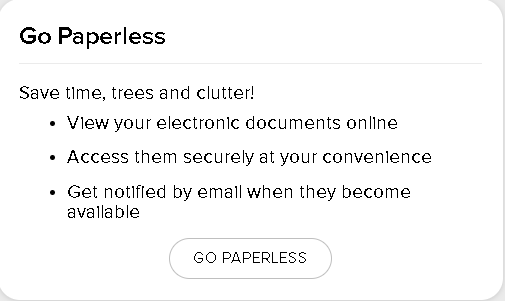  Check the icons on the right, for both Pay Statements and Tax Statements and if they are “On” Click each one to “Off”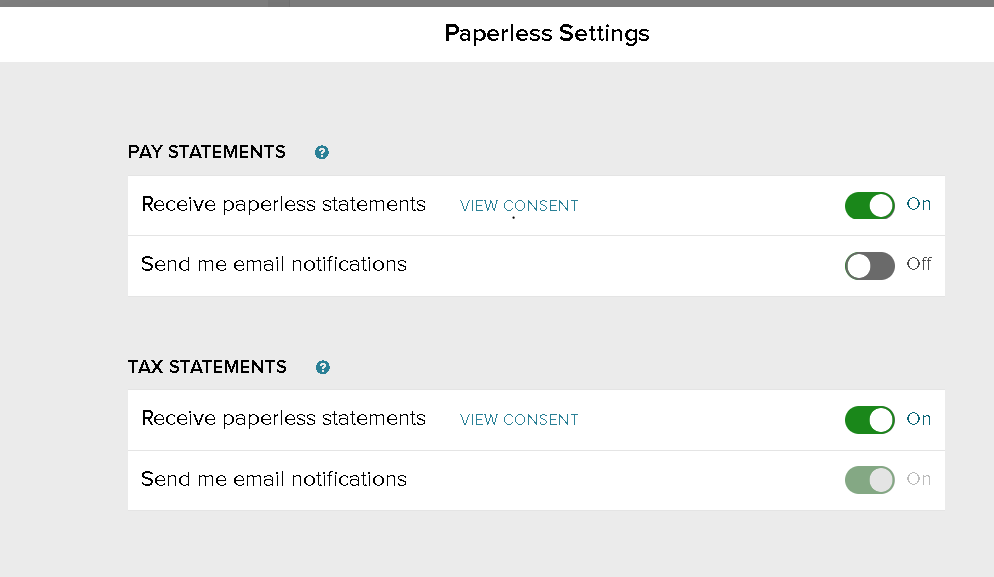 Notification Information:   (This is the information used to reset a password)Go to MyselfMy InformationProfilePersonal InformationMake sure your personal cell and email are enteredClick on View MoreIf your cell and email are not entered add it nowIf they are already entered scroll down to Contact at the bottomMake sure your number is Verified and that Yes is checked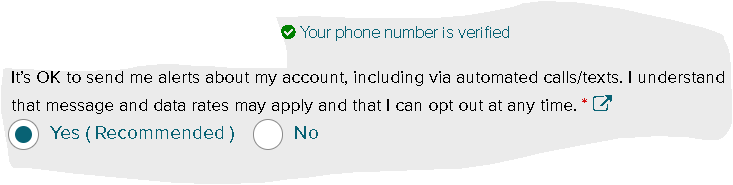 